INDICAÇÃO Nº 5941/2017Sugere ao Poder Executivo Municipal a construção de calçadas na rua R. Polônia, próximo ao local utilizado para treinamento de futuros condutores,  no bairro Jardim Europa, nesta. Excelentíssimo Senhor Prefeito Municipal, Nos termos do Art. 108 do Regimento Interno desta Casa de Leis, dirijo-me a Vossa Excelência para sugerir que, por intermédio do Setor competente, seja executada construção de calçadas na rua R. Polônia, próximo ao local utilizado para treinamento de futuros condutores,  no bairro Jardim Europa.Justificativa:Conforme reivindicação dos moradores locais, solicitamos a construção da imediações onde os futuros condutores praticam a baliza. Uma vez que as que o local está abandonado, sem calçada e os pedestres utilizam as ruas para caminhar. Pedimos URGÊNCIA no atendimento desta indicação.Plenário “Dr. Tancredo Neves”, em 17 de julho de 2.017.ISAC GARCIA SORRILLO“Isac Sorrillo”-vereador-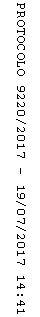 